I. MỤC TIÊU1. Kiến thức:- Nắm được công dụng của phần mềm Typing Master- Hiểu được cách thức sử dụng  trò chơi Clouds , Wordtris2. Kĩ năng:- Giúp các em luyện gõ phím nhanh hơn.- Hình thành kỹ năng nhanh nhẹn, thích khám phá qua từng trò chơi.3. Thái độ:Tích cực, nghiêm túc, ham học hỏi4. Năng lực:- Năng lực tự học- Năng lực giải quyết vấn đề- Năng lực sáng tạo- Năng lực tự quản lí- Năng lực hợp tác- Năng lực sử dụng CNTT và truyền thôngII. CHUẨN BỊ1. Giáo viên: Phòng máy phải được cài đặt sẳn phần mềm Typing Master. 2. Học sinh: Ôn bài cũIII. HOẠT ĐỘNG DẠY  HỌC:1.Ổn định tổ chức lớp ( 1ph)2. Kiểm tra bài cũ: kết hợp trong quá trình kiểm traKhởi động phần mềm Typing Master và vào bài luyện gõ bằng trò chơi ABC3. Bài mớiIV. RÚT KINH NGHIỆM...................................................................................................................................................................................................................................................................................................................................................................................................Ngày soạn:   Ngày dạy:Tiết 11: LUYỆN GÕ PHÍM BẰNG TYPING MASTER (T3)HOẠT ĐỘNG CỦA THẦYHOẠT ĐỘNG CỦA TRÒNỘI DUNGHOẠT ĐỘNG KHỞI ĐỘNG (4ph)HOẠT ĐỘNG KHỞI ĐỘNG (4ph)HOẠT ĐỘNG KHỞI ĐỘNG (4ph)Em hãy tìm hiểu xem còn trò chơi nào để thực hiện luyện gõ phím không?Hs tìm hiểu HOẠT ĐỘNG HÌNH THÀNH KIẾN THỨC(35ph)HOẠT ĐỘNG HÌNH THÀNH KIẾN THỨC(35ph)HOẠT ĐỘNG HÌNH THÀNH KIẾN THỨC(35ph)                   Hoạt động 1: Tìm hiểu Trò chơi Clouds (Đám mây)(10ph)                   Hoạt động 1: Tìm hiểu Trò chơi Clouds (Đám mây)(10ph)                   Hoạt động 1: Tìm hiểu Trò chơi Clouds (Đám mây)(10ph)Mục tiêu: HS nắm được màn hình và cách chơi trò chơi Clouds.3. Trò chơi CloudsCách tiến hành: GV giới thiệu màn hình, hướng dẫn cách vào trò chơi.Gọi HS cho biết cách chơi dựa vào giới thiệu của GVGV nhận xét, bổ sungGV hỏi cách gõ chữ in hoa, in thườngGV nhận xét, bổ sung.GV làm mẫu trò chơi và phổ biến luật chơi.GV nhắc lại nội dung lần nữa để HS nắm.HS nghiên cứu SGK trước.HS lắng nghe.HS thảo luận, phát biểu.HS trả lời.HS lắng nghe, ghi vở.a. Giới thiệu trò chơi Clouds:- Các đám mây xuất hiện- Có đám mây đóng khung là vị trí làm việc hịên thời . Gõ đúng theo từ xuất hiện trong đám mây- Dùng phím Enter hoặc Space để chuyển sang đám mây tiếp theo- Dùng phím Backspace quay lại đám mây trước b. Khởi động phần mềm trò chơi Clouds :- Nháy biểu tượng  trên màn hình- Chọn tên vào ô Enter Your Name -> Nháy nút - Nháy vào Warm up game để chọn trò chơi gõ phím- Chọn trò chơi Clouds và nháy nút  	         Hoạt động2: Tìm hiểu trò chơi Wordtris (Gõ từ nhanh)(25ph)         Hoạt động2: Tìm hiểu trò chơi Wordtris (Gõ từ nhanh)(25ph)         Hoạt động2: Tìm hiểu trò chơi Wordtris (Gõ từ nhanh)(25ph)Mục tiêu: HS nắm được màn hình trò chơi, cách chơi.HS nghiên cứu sách.Cách tiến hành: GV giới thiệu màn hình, hướng dẫn cách vào trò chơi.Gọi HS cho biết cách chơi GV nhận xét, bổ sungGV làm mẫu trò chơi và phổ biến luật chơi.GV nhắc lại nội dung lần nữa để HS nắm.HS lắng nghe.HS suy nghĩ, thảo luận, phát biểu.HS xem làm mẫu.HS lắng nghe, ghi vở.Tròchơi Wordtris:a. Giới thiệu trò chơi Wordtris:- Khung chữ U chứa 6 thanh chữ- Gõ các từ có trên thanh chữ rơi xuống- Nếu gõ xong trước khi thanh chữ rơi xuống đáy khung thanh chữ sẽ biến mất , ngược lại thanh chữ sẽ nằm lại trong khungb. Khởi động phần mềm trò chơi Wordtris:- Nháy biểu tượng  trên màn hình- Chọn tên vào ô Enter Your Name -> Nháy nút - Nháy vào Warm up game để chọn trò chơi gõChọn trò chơi Wordtris và nháy nút  HOẠT ĐỘNG LUYỆN TẬP (2ph)HOẠT ĐỘNG LUYỆN TẬP (2ph)HOẠT ĐỘNG LUYỆN TẬP (2ph)Em hãy nêu lại cách chơi trò Wordtris1 hs lên bảng thực hànhHOẠT ĐỘNG VẬN DỤNG(2ph)HOẠT ĐỘNG VẬN DỤNG(2ph)HOẠT ĐỘNG VẬN DỤNG(2ph)Một em hãy lên thao tác trên máy chiếu cách chơi trò wordtrisHS thực hiệnHOẠT ĐỘNG TÌM TÒI, MỞ RỘNG(1ph)HOẠT ĐỘNG TÌM TÒI, MỞ RỘNG(1ph)HOẠT ĐỘNG TÌM TÒI, MỞ RỘNG(1ph)Chức năng Statistics cho phép em xem toàn bộ các thông kê, đánh giá kết quả quá trình luyện gõ phím của em. Em hãy tìm hiểu chức năng quan trọng này.Hs ghi câu hỏi về tìm hiểu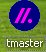 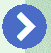 